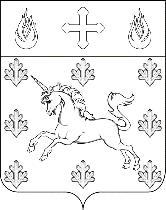 АДМИНИСТРАЦИЯПОСЕЛЕНИЯ СОСЕНСКОЕПОСТАНОВЛЕНИЕ_____21.12.2020_____№_____01-09-93/20_____Об определении видов обязательных работ, объектов для отбывания наказания в виде обязательных работ и мест отбывания наказания в виде исправительных работ на 2021 год на территории поселения Сосенское в городе МосквеВ соответствии с частью 1 статьи 49 и частью 1 статьи 50 Уголовного кодекса Российской Федерации, частью 1 статьи 25 и частью 1 статьи 39 Уголовно-исполнительного кодекса Российской Федерации, статьи 8 Закона города Москвы от 06.11.2002 № 56                            «Об организации местного самоуправления в городе Москве», Уставом поселения Сосенское:ПОСТАНОВЛЯЮ:1. Определить:1.1. Виды обязательных работ для отбывания наказания в виде обязательных работ на 2021 год на территории поселения Сосенское в городе Москве (приложение 1).1.2. Объекты для отбывания наказания в виде обязательных работ на 2021 год на территории поселения Сосенское в городе Москве (приложение 2).1.3. Места отбывания наказания в виде исправительных работ на 2021 год на территории поселения Сосенское в городе Москве (приложение 3).2. Опубликовать данное Постановление в газете «Сосенские вести» и разместить                     на официальном сайте органов местного самоуправления в информационно-телекоммуникационной сети «Интернет». 3. Контроль за выполнением данного Постановления возложить на первого заместителя главы администрации поселения Сосенское Начиненного Т.В. Глава администрации поселения Сосенское                                                        Т.Ю. ТаракановаПриложение 1к Постановлению администрациипоселения Сосенскоеот 21.12.2020 № 01-09-93/20Виды обязательных работдля отбывания наказания в виде обязательных работ на 2021 год на территории поселения Сосенское в городе Москве1. Разнорабочий.2. Дворник.Приложение 2к Постановлению администрациипоселения Сосенскоеот 21.12.2020 № 01-09-93/20Объекты для отбывания наказанияв виде обязательных работ на 2021 год на территории поселения Сосенское в городе Москве1. УК ООО «ПИК-Комфорт», адрес местонахождения: г. Москва, ул. Александры Монаховой, д. 95, к. 4, тел. 8(495)505-89-89.2. УК ООО «ДУ МКД», адрес местонахождения: г. Москва, ул. Александры Монаховой, двлд. 30, стр. 1, тел. 8(495)367-03-15.3. Храм Архангела Михаила, адрес местонахождения: поселение Сосенское,                          дер. Летово, тел. 8(495)817-74-94.4. Храм святых Новомучеников и Исповедников Российских, адрес             местонахождения: поселение Сосенское, 4 км. Калужского шоссе, Спецобъект «Коммунарка», тел. 8(495)817-74-94.5. Храм Казанской Божьей Матери, адрес местонахождения: поселение Сосенское,           дер. Сосенки, д. 15а, тел. 8(495)817-74-94.6. Храм Умягчение злых сердец, адрес местонахождения: поселение Сосенское,               дер. Бачурино.7. Храм Преображения Господня, адрес местонахождения: пос. Коммунарка, д. 22а,     тел. 8(495)817-74-94.8. Местная религиозная организация мусульман районов Северное и Южное Бутово             г. Москвы «Милость», адрес местонахождения: поселение Сосенское, с/т «Гавриково-1»,                 уч. 88, тел. 8(926)399-41-42.Приложение 3к Постановлению администрациипоселения Сосенскоеот 21.12.2020 № 01-09-93/20Места отбывания наказания в виде исправительных работ 2021 год на территории поселения Сосенское в городе Москве1. УК ООО «ПИК-Комфорт», адрес местонахождения: г. Москва, ул. Александры Монаховой, д. 95, к. 4, тел. 8(495)505-89-89.2. УК ООО «ДУ МКД», адрес местонахождения: г. Москва, ул. Александры Монаховой, двлд. 30, стр. 1, тел. 8(495)367-03-15.